H. AYUNTAMIENTO  CONSTITUCIONAL SAN JUAN DE LOS LAGOS, JALISCO, 2015-2018EN SAN JUAN DE LOS LAGOS, JALISCO; SIENDO LAS 10:24 HORAS CON VEINTICUATRO MJNUTOS DEL DIA 06 DE ABRIL DEL AÑO 2016 DOS MIL DIECISEIS , POR LO QUE ESTANDO REUNIDOS EN EL SALON DE SESIONES LOS REGIDORES QUE INTEGRAN EL H. AYUNTAMIENTO DE SAN JUAN DE LOS LAGOS, SE PROCEDE A CELEBRAR ESTA SESION ORDINARIA, Y ACTO CONTINUO EL SERVIDOR PUBLICO El CARGADO DE LA SECRETARIA DE ESTE A,{lJ1 TA1víiEi'-rro PROCEDERA A T01v1AR LISTA DE ASISTENOA Y EN SU CASO HACER LA CORRESPONDIENTE DECLARATORIA     DE   QUORUM    LEGAL.--------------------------------------PRESIDENTE MUNICIPAL.- C. ALEJANDRO DE ANDA LOZANO.- ----------------PRESENTE. GTDORA MIJNlCTPAL.- C. RUTH ARCELTA GlJTTERREZ MARTTN .- -----------PRESENTE . GIDOR MUNICIPAL.-  C. JOSE GUADALUPE BUENO MARTJNEZ.-  -----------PRESENTE.REGIDOR MTJNTCTPAL.- C ANGEL HERNANDEZ CAMPOS .- ---------::::::------------PRESENTE. REGIDORA MUNICIPAL.- MTRA. IRMA LETICIA REYNOSO NAVARRO .- ------PRESENTE.REGIDOR MUNICIPAL.- C. BENJAMIN ATILANO ESCOTO.- --7-------------------PRESENTE. REGIDORA MIJNIClPAL.- LIC. JESSTCA ELTZABETH PADILLA DE LUNA.- ----PRESENTE .SINDICO MUNICIPAL.- LIC. PABLO ESTEBAN GONZALEZ RAMIREZ .- --------PRESENTE .REGIDOR MUNICIPAL.-. MfRO. JAVIER PADILLA LOPEZ- --------------------------AUSENTE .REGIDORA MI JNK'.:TPAL- ('  AORTANA FLORES ZERMEÑO .- ----------------------PRESENTE.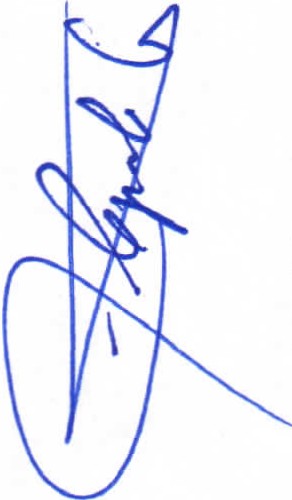 REGIDOR MUNICIPAL .- DR. ANTONIO GALLARDO ALVAREZ .- -----------------PRESENTE . REGIDOR MUNICIPAL .- DR. FLAVIO ALEJANDRO DE ANDA DE ANDA- -----PRESENTE. REGIDOR MTJNlCTPAL.-  C. JOSE ANTONTO GlJTLLEN ARGUELLES .- ----------PRESENTE .----------SEÑORES REGIDORES, PARA EFECTO DE DAR  INICIO  A  LA  SES!ON ORDINARIA DE AYUNTAMIENTO CORRESPONDIENTE A ESTA FECHA, SE HACE CONSTANCIA  DEL  CAMBIO  DE  FECHA  DE  LA  PRESENTE  SESION  ORDINARIA  DE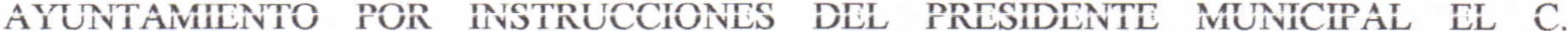 ALEJANDRO DE ANDA  LOZANO, MISMA QUE HABlA SIDO CONVOCADA A CELEBRARSE EL DIA 7 DE ABRIL DEL 2016, EN LA PASADA SESION ORDINARIA DE AYUNTAMIENTO NUMERO 05 DE FECHA 16 DE MARZO DEL  PRESENTE;  POR  LO CUAL A ESTA FECHA Y TENIENDO UNA ASISTENCIA DE 13 TRECE REGIDORES MUNICIPALES , INCLUYENDO AL PRESIDENTE MUNICIPAL, SIN JUSTIFICAR SU INASISTENCIA HASTA ESTE MOMENTO EL REGIDOR MUNICIPAL MfRO. JAVIER PADILLA LOPEZ, EXISTIENDO QUORUM LEGAL PARA SU REALIZACION Y POR LO TANTO LOS ACUERDOS QUE SE TOMEN SERAN VALIDOS , EN CONSECUENCIA SE PROCEDE A DESAHOGAR Y PROVEER EL SIGUIENTE:- -- - - - - - - -- - - - - - - - - - - - - - - - - - - - - ORDEN DEL DIA- - - - - - - - - - - - - - - - - - - - - - - - - - - -06 DE  ABRIL  DEL AÑO 2016Página 1de 9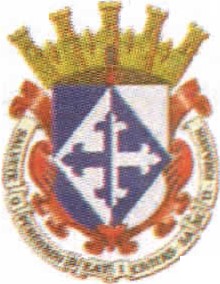 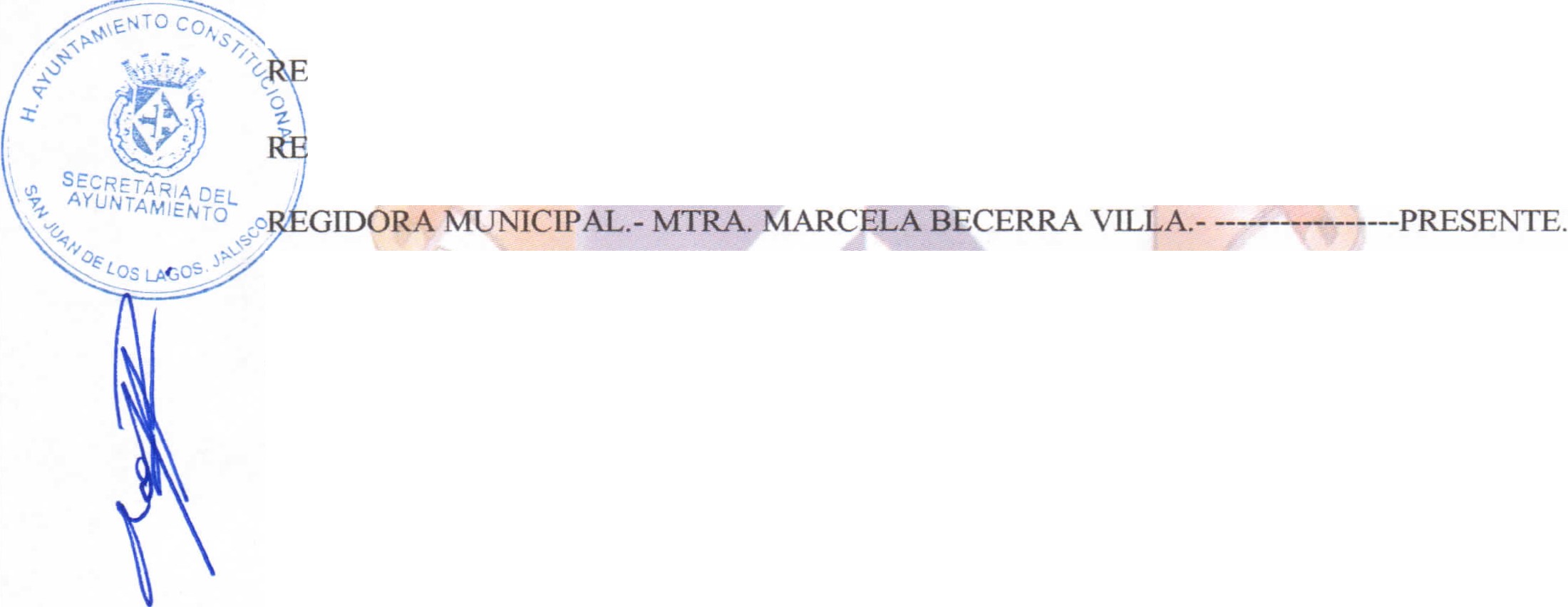 1	!1.- LISTA DE ASISTENCIA Y DECLARATORIA DE QUORUM.- ACUERDO.- ESTE PUNTO DEL ORDEN DEL DIA SE ENCUENTRA DEBIDAMENTE DESAHOGADO , TODA VEZ QUE AL INICIO DE ESTA SESION SE TOMO LISTA DE ASISTENCIA Y SE HIZO LA DECLARATORIA DE QUORUM LEGAL .II.- LECTURA, APROBACION Y FIRMA DEL ACTA DE LA SESION ORDINARIA NUMERO 05 DE FECHA 16 DE MARZO DEL AÑO 2016 DOS MIL DIECISEIS .- ACUERDO .- POR 13 VOTOS A FAVOR DE LOS REGIDORES PRESENTES QUE CORRESPONDE A UNA iv1AYORIA CALif.ICADA SE APRtTEDA EL CO PfE:t 1DO DD LA!vfiS!vfA Y SE f;'IR1v1A PARA CONSTANClA.ill.-   LECTURA   Y   APROBACION   DEL   ORDEN   DEL   DIA.-   ACUERDO .-  UNA   VEZ SOMETIDO A CONSIDERACION  EL ORDEN DEL DIA. PREVIAMENTE  CIRCULADO, ES. ro·	ROBADO  POR  13 TRECE  VOTOS  A FAVOR  DE LOS REGIDORES  PRESENTES  QUE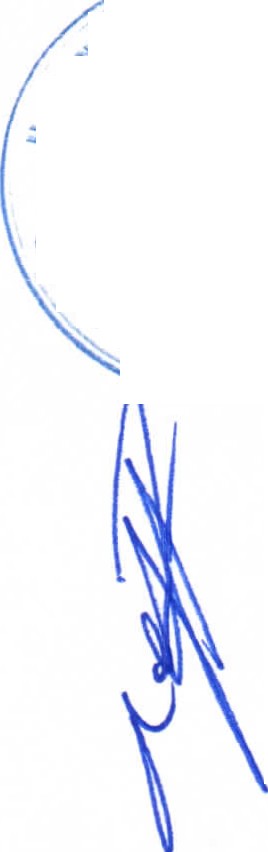 "';.<:!<'E..".- •'·s	RRESPONDE A UNA MAYORIA CALIFICADA. SE APRUEBA EL ORDEN DEL DIA.._<:J	'' "'' •	TIDO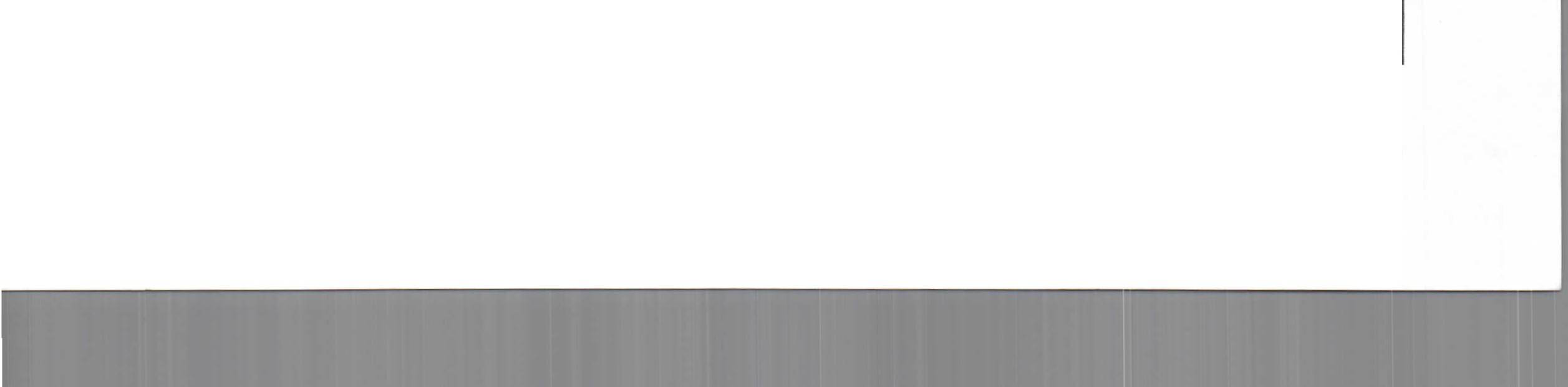 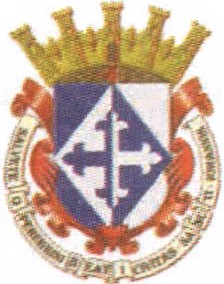 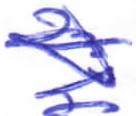 \'if%Út: o;:L IV    EL SGTO.  1° RET. RAMON PEREZ  SANCHEZ, DIRECTOR  DE SEGURIDAD PUBLICA... ,	ro ,Jt	RANSITO MUNICIPAL , MEDIANTE SU OFICIO NUMERO SPTM 141/15-03-2016, DE€Lo   LAGos	,CHA	15  DE   MARZO  DF.L  2016,  SOLTCTTA   SEAN  DADAS   DE  BATA   DE  ESA"-._;;-;=_....-:;;	DEPENDENCIA  Y/0 REASIGNADAS  A  OTRAS  AREAS  LAS UNIDADES  CON NUMERO DE CONTROL  SPM 85, SPM 86, SPM 87, SPM 89, SPM 90, SPM 91, SPM 92, SPM 93 Y SPM94, LAS CUALES FUERON REMPLAZADAS  POR CAMIONETAS NUEVAS  Y YA NO ESNECESARIA SU UTILIZACION EN ESTA DEPENDENCIA, DE IGUAL MANERA SE SOLICITA QUE UNA DE ESTAS UNIDADES  O CUALQUIER  OTRA QUE SE ENCUENTREr'li. T      TTT"lf¡,TA,,-,   r'11""'\'-mTr"Tr'\-.,. "TT""C"       T""A     ..,,-...1""'\,TT""''oTr"'T,-...'li. T  A A   "' T    4C"'T,-,l\. T  AI A    A.      T_,.....t"'    r"\T""Tr'1 T A.TT"'{"''J:.l'l  DUJ:.l'H1. \..,V l'IUJ.\..,1V l'IJ:.  Crt 1"\.\..,V.L'IUl\..,J.V l'll"\.Urt  1  J.U l'll"\.Urt 1"\. LV Ví l\..,11"\.L.C.DEL PROGRAMA DARE Y PREVENCION DEL DELITO.DE IGUAL MANERA  SE SOLICITA POR MEDIO DEL SINDICO MUNICIPAL  SE AGILICE LA  ENTREGA   DE  LAS  UNIDADES   SPM  85  Y  SPM  88,  LAS  CUALES   SE  VIERON INVOLUCRADAS  EN UN INCIDENTE Y ESTAN EN EL MODULO DE LA MARTINICA  A DISPOSICION DE LA FISCALIA GENERAL CON CEDE EN LAGOS DE MORENO . ASIMISMO  SE SOLICITA TRAMITAR  LA BAJA Y SEAN REGRESADAS  LAS UNIDADES SPM 13, SPM 90 Y SPM 91, LAS CUALES SON PROPIEDAD  DEL ESTADO  Y ESTAN EN COMODATO A ESTE H. AYUNTAMIENTO.POR ULTIMO SE INFORMA QUE TODAVIA ESTAN EN BUENAS CONDICIONES DE USO Y SEGUIRAN SIENDO UTILIZADAS POR ESTA DEPENDENCIA LAS UNIDADES SPM 46, SPM9R, SPM99, SPM 100 Y SPM 101 PARA CONTAR CONTJNPADRONVEHTO JLAR DE 15 QUINCE VEHICULOS .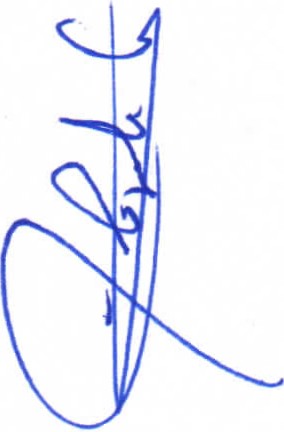 ACUERDO.- POR 13 TRECE VOTOS A FAVOR QUE CORRESPONDE A UNA MAYORlA CALIFICADA. SE APRUEBA LA ACTUALIZACION Y RESGUARDO DE LAS UNIDADES ASIGNADAS   COMO  PATRULLAS   A  CARGO  DEL   SGTO.   1o    RET.   RAMON  PEREZ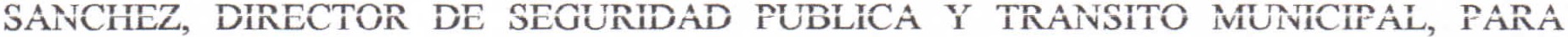 QUEDAR DE LA SIGUIENTE MANERA :DE   IGUAL   MANERA,  SE  NOTWICA   AL   SINDICO  MUNICIPAL   LIC.   PABLO ESTEBAN  GONZALEZ  RAMIREZ, REALIZAR  LAS  GESTIONES  NECESARIAS  ANTE  LA\éNio	SCALIA GENERAL DEL ESTADO DE JALISCO CON SEDE EN LA CIUDAD DE LAGOSv "',..."'   •-.-, \.	--MORENO,   PARA   LA   LIBERACION   DE   LAS   PATRULLAS   CON   NUMERO   DE-!;,:x:	; };0C	ROL   S.PM-g5   Y   S.PM-gg,  U.ESCRlTAS   .EN  .EL  CUADRO  QU.E  ANT.EC.EDE ,  LASCU	ES ESTAN A DISPOSICION  DE LA FISCALIA  GENERAL DEL ESTADO CON CEDER	.	EN L CIUDAD DE LAGOS DE MORENO.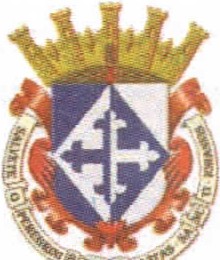 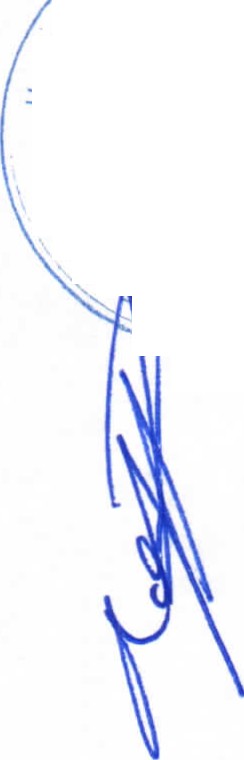 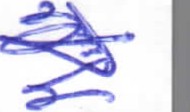 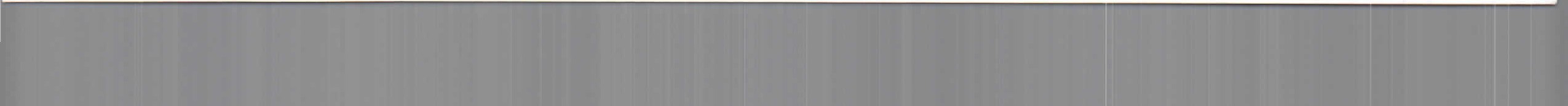 ,  ... lvuN\ AM  .'f6L  o· .r	POR   ULTIMO,    SE  APRUEBA    DAR    POR   TERMINADO    EL   COMODATO    CON   EL"v..¡"'	·,    ER  EJECUTIVO  DEL  ESTADO  DE  JALISCO,  REFERENTE  A  LAS  UNIDADES  CONclosLAGos   /	RO  DE  CONTROL  MUNICIPAL	SPM-13.  SPM-90  Y  SPM-91  DESCRITAS   ACONTINUACION :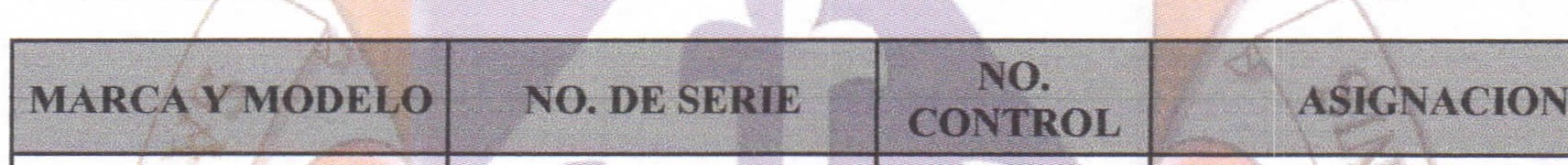 FACULTANDO AL SINDICO MUNICIPAL LIC. PABLO ESTEBAN GONZALEZ RAMIREZ , REALIZAR LAS GESTIONES NECESARIAS ANTE EL GOBIERNO DEL ESTADO DE JALISCO, PARA LA DEVOLUCTON DE LAS UNIDADES DESCRITAS EN LA TABLA QUE ANTECEDE, CONFORME AL PROCEDIMIENTO ESTABLECIDO E LOS CONTRA TOS DE COMODATO . CON FUNDAMENTO EN LOS ARTICULOS 35, 36 FRACCION V; 37 FRACCION X; 38 FRACCION V; 47 FRACCIONES I, II Y IV; 48-- FRACCION IV; 52 FRACCION I Y II DE LA LEY DEL GOBIERNO Y LA ADMINISTRACION PUBLICA MUNICIPAL DEL ESTADO DE JALISCO .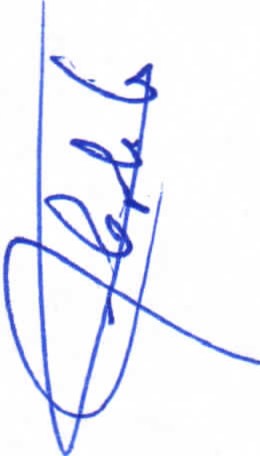 CONSTANCIA- SIENDO LAS 10:43 DIEZ HORAS CON"GUARENTA Y TRES MINUTOS, SE INCORPORA A LA SALA DE SESIONES, EL REGIDOR MUNICIPAL MTRO. JAVIER PADILLA LOPEZ ; POR LO QUE A PARTIR DE ESTE MOMENTO SE CUENTA CON LA ASISTENCIA Y VOTO DE 14 CATORCE REGIDORES MUNICIPALES , INCLUYENDO AL PRESIDENTE  MUNICIPAL.V.- EL C. OSCAR JAVIER ROMO GARCIA, COORDINADOR DE LA UNIDAD MUNICIPAL DE PROTECCION CIVIL Y BOMBEROS, MEDIANTE SU ESCRITO DE FECHA  DE RECTBTDO 16 DE MARZO DEL 2016, SOLICITA APOYO PARA LA ADQlTISTCTON DEL SIGUIENTE  MATERIAL :10 TRAMOS DE MANGUERA DE 1	PROFESIONAL DE BOMBERO .05 TRAMOS DE MANGUERA DE 2	PROFESIONAL  DE BOMBERO .01 PITON DE 2	-02 PITONES DE 1 -04 LLAVES UNIVERSAL FAB. EN BRONCE.04 REDUCTORES DE 2	A 1	EN BRONCE.Y GRIEGA EN BRONCE DE 2	A 1  PARA BOMBERO PROFESIONAL CON VALVULA DE CIERRE RAPIDO .02 EQUIPOS DE AIRE AUTONOMO.02 HACHAS DE 90 CMS, PROFESIONALES  DE BOMBEROS .OS EQUIPOS  DE PROTECCION  PARA BOMBERO, CASCO, CHAQUETON  BOTAS ETC.05 EQUIPO DE COMUNICACIÓN (R_A..DIOS) .ASI MISMO INFORMA QUE EL EQUIPO QUE SE TIENE YA ESTA MUY DAÑADO POR ELUSO    Y   EL    TIEMPO,   DICHO	EQUIPO	QUE    SE   REQUIERE	TIENE	UN	COSTO APROXIMADO  A LOS$ 350,000.00 (TRESCIENTOS  CINCUENTA MIL PESOS 00/ 100 M.N.).ACUERDO.- POR 14 CATORCE VOTOS A FAVOR QUE CORRESPONDE A UNA ú1A1"1Iv1IDAD, SE TUR.t A LA PRESEl lE SOLICITuTI A LOS REGIDORES MUNICIPALES C. JOSE GUADALUPE BUENO MARTINEZ Y C. ANGEL HERNANDEZ CAMPOS PARA QUE EN CONJUNTO CON EL C. OSCAR JAVIER ROMO GARCIA, COORDINADOR DE LA UNIDAD MUNICIPAL DE PROTECCION CIVIL Y BOMBEROS EVALUEN LAS NECESIDADES DE LA UNIDAD MUNICIPAL Y LAS PRIORICEN , BUSCANDO HACERSE LLEGAR DE LOS INSUMOS MAS NECESARIOS POR MEDIO DE LA GESTION ANTE LAS DlFERENTES EMPRESAS DE LA CIUDAD A LAS CUALES SE LES BRINDA APOYO Y/0 CAPACITACIÓN POR PARTE DE ESTA UNIDAD MUNICIPAL.	s	E PROTECCION  CIVIL  Y BOMBEROS ; DE IGUAL MANERA  SE FACULTA  AL-<.. '-"	r.-::....::;;	1;:,;:,. !; ,	¡!DENTE   MUNICIPAL    C.   ALEJANDRO    DE    ANO  LOZANO,   VALIDE    Y    ADQUIERA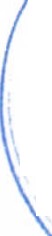 Lfo       INSUMOS     Y    HERRAMIENTAS     DE     CARACTER     URGENTE     PARA    ESTA:e	;   ( ·	D8P1NDENCTA.  CON FUNDAMENTO EN LOS ARTTCULOS  35, 37 FRACCJON  TI, V, VTI YS ECRETA"	- X, 3.  FRACCION III, VIII, 47 FRACCIONES VII y XI y 94 FRACCION XII DE LA LEY DEL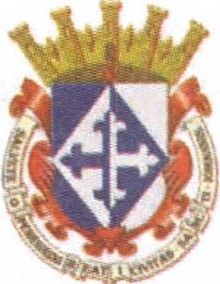 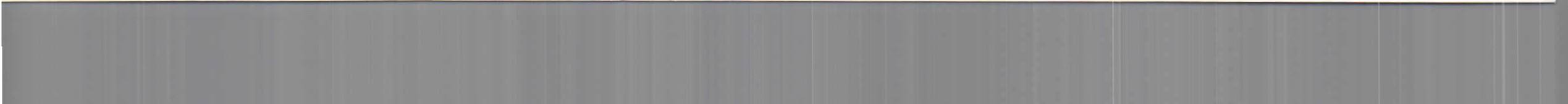 \ A YuNTA MJE\9oLQP IERNO Y LA ADMINISTRACION PUBLICA MUNICIPAL DEL ESTADO DE JALISCO.:;..-->"'"')¡}-	SOLICITUDES DE EMPLEADOS  MUNICIPALES:	   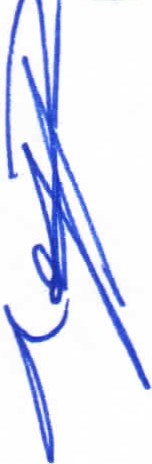 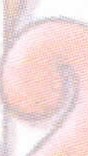 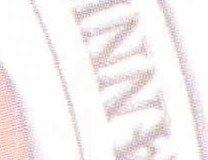 VI.- EL C. JOSE MACRINO GONZALEZ MAGAÑA, CHOFER DE OBRAS PUBLICAS MUNICIPALES , MEDIANTE SU ESCRITO DE FECHA DE RECIBIDO 14 DE MARZO DEL 2016, SOLICITA SU APOYO PARA CUBRIR LOS GASTOS FUNERARIOS DE SU MADRE DE LA C. MARIA MAGAÑA SALAS, DICHOS GASTOS ASCIENDEN A LA CANTIDAD DE$12,500.00  (DOCE  MIL  QUINIENTOS   PESOS  00/100  M.N.),  YA  QUE LOS  ADEUDA  EN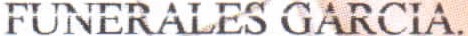 ACUERDO.- POR 13 TRECE VOTOS A FAVOR Y 01 UN VOTO EN CONTRA QUE CORRESPONDE A UNA MAYORIA CALIFICADA, SE NIEGA OTORGAR  APOYO ECONOMICO AL C. JOSE MACRINO GONZALEZ MAGAÑA, CHOFER DE OBRAS PUBLICAS MUNICIPALES , PARA CUBRIR LOS  GASTOS  FUNERARIOS  DE  SU MADRE LA C. MARIA MAGANA SALAS. CON FUNDAMENTO EN LOS ARTICULOS 35, 37 Y 135 DE LA LEY DEL GOBIERNO Y LA ADMINISTRACION PUBLICA MUNICIPAL DEL ESTADO DE JALISCO ; ASI COMO LO ESTIPULADO EN EL ARTICULO 68 DE LA LEY PARA LOS SERVIDORES PÚBLICOS DEL ESTADO DE JALISCO Y SUS MUNICIPIOS .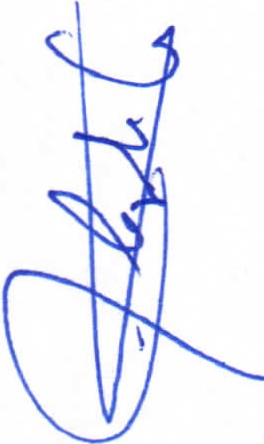 )¡}-	SOLICITUDES DE  APOYO  A  LA  CIUDADANIA:VIL- EL C. JUAN RAMON DE ALBA PADILLA,  PRESIDENTE  DE  LA   JUNTA  DE COLONOS DEL FRACCIONAMIENTO LOS LAGOS, MEDIANTE SU ESCRITO DE FECHA OE RECTRIDO 14 OE MARZO OEL 2016,  SOMETEN  A  ST J  CONSIDERACTON  EL "PROYECTO DE REGLAMENTO INTERNO", APROBADO EN  SESION  ORDINARIA  DEL DIA 02 DE MARZO DEL 2016, PARA QUE LO ANALICEN Y LES RETROALIMENTEN CON LAS OBSERVACIONES  QUE EL MISMO PUEDA TENER. Y SE LES INDIQUE QUE PASOSTENDRAN QUE SEGUIR PARA QUE EL DOCUMENTO SEA OFICIAL .                                             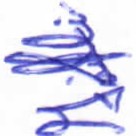 .l ,.....T  "'"    T"lo T"'t        1 A          ,-....  .4  'T"',.....T'\,-,T"'"      -, T "'"T"'""" C1            .4.               T"'"  A  -, 1 T"'t      """'-, TT""        ,..-,,-... T"'tT""'C"1T"Io,..... "1tt. -rrot.T""        A          T rtrrr.T   Aft'-...U auv.-   C" V.I.'-     J. ...   \....1'\.J.V.I.'-\... C    VVJ.V   .t\.    r .M.VV.I.'-    \.¿U C   \...V r V J.'ILIC    .t\.    U l'i.t\.UNANIMIDAD , SE TURNA LA PRESENTE PETICION AL SINDICO MUNICIPAL LIC. PABLO  ESTEBAN   GONZALEZ  RAMIREZ,  COMISIONADO   DE  REGLAMENTOS ,  PARA)	06 SESION ORDINARIA DE AYUNTAMIENTO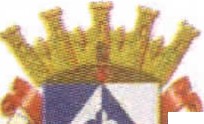 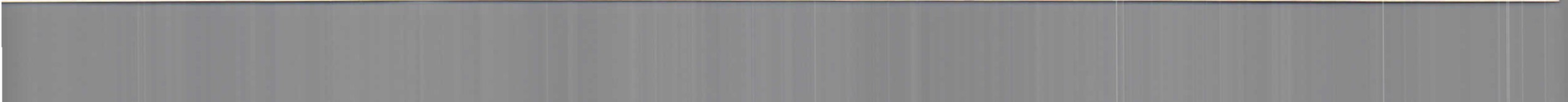 QUE EN CONJUNTO CON LA DIRECCION DE PLANEACION  MUNICIPAL,  ASÍ  COMO CON LA JUNTA DE COLONOS DEL FRACCIONAMIENTO LOS LAGOS, ANALICEN, MODIFIQUEN Y ELABOREN  EL  REGLAMENTO  DEL  FRACCIONAMIENTO  EN MENCION, PROPUESTO POR LA JUNTA DE COLONOS DEL FRACCIONAMIENTO LOS LAGOS ;  EL CUAL UNA VEZ REVISADO Y ELABORADO SE PRESENTE ANTE ESTE PLENO . CON  FUNDAMENTO  EN  LOS  ARTICULOS  27, 35, 37  FRACCION  ll Y  XIV ; 38FRACCION  VII    Y  38 BIS; 41 FRACCION  m Y  44 DE  LA LEY  DEL  GOBIERNO  Y  LAADMINISTRACION  PUBLICA MUNICIPAL DEL ESTADO DE JALISCO .Vlll.- LOS PADRES DE FAMILIA FIRMANTES, MEDIANTE SU ESCRITO DE FECHA 24 DE FEBRERO DEL 2016, SOLICITAN QUE SE BUSQUE LA MANERA Y LOS CONDUCTOS PARA TRAER A ESTE MUNTCTPJO DE SAN TI J AN DE LOS LAGOS UN PROGRAMA DE VIVIENDA QUE BENEFICIE A 280 FAMILIAS./_,.-<._'?-'<' ,1-HO Co'Stj.::,""'	.·.:0::6·	;: "'	RDO.-    POR      14    CATORCE     VOTOS     A     FAVOR     QUE     CORRESPONDE     A    UNA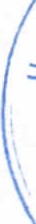 :r:"	IDAD,  SE  DAN  POR   ENTERADOS  LOS  REGIDORES   MUNICIPALES,   DE  LATT'	!	:.	. 80 F	E :!::;ú>   SEC RETA "liA. DELLIC	UfiL lV1.tU'IC CL J:'l'L, HLJDl'llC lVlU l'll\....trn..L, \.....  fiLDJJ-\.l'ILIIXV UC 1"\.l'll..ll"\. LVL..J-\.1'4VAYUNTAM IENTO	RMA  A  ESTE  PLENO  DE  AYUNTAMIENTO  QUE  CON  ANTERIORIDAD   A  ESTA"v0¡;-L    SLAGO     )1'	TICION, YA SE HA PLANTEADO LA NECESIDAD DE VIVIENDA y MEJORAMIENTO-	DE LA MISMA ANTE LAS DIFERENTES DEPENDENCIAS DEL GOBIERNO DEL ESTADO,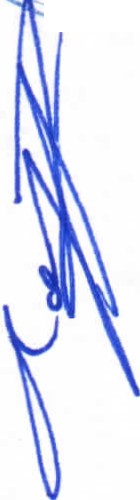 COMO LO ES ANTE EL INSTITUTO JALISCIENSE  DE LA VIVIENDA (UALVI); DE IGUALMANERA SE ESTA REVISANDO LA VIABILIDAD DE TERRENOS EN EL MUNICIPIO DONDE SE PUEDAN DESARROLLAR VIVIENDAS. CON FUNDAMENTO EN LOS ARTICULOS 35, 37 Y 38 DE LA LEY DEL GOBIERNO Y LA ADMINISTRACION PUBLICA MUNICIPAL DEL ESTADO DE JALISCO.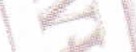 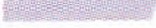 IX.- EL C. ARIEL RODRIGUEZ VAZQUEZ, DIRECTOR GENERAL DEL CENTRO LATINOAMERICANO DE ESTUDIOS DE INTERCAMBIO (CENLAT), MEDIANTE SU ESCRITO DE FEC'HA DE RECffiTDO 30 DE MARZO DEL 2016, HAC:R l ,A TNVTTAC'TON A DOS EVENTOS ACADEMICOS DISEÑADOS PARA FORTALECER SU CRECIMIENTO POLITICO Y PROFESIONAL.l.  SEMINARIO  INTERNACIONAL  INNOVACIONES  EN  MOVILIDAD   Y DESARROLLO	URBANO MUNICIPAL, QUE TENDRA LUGAR EN  PARIS, FRANCIA DEL 18 AL 25 DE MAYO DEL 2016, CON APOYO DEL STIF.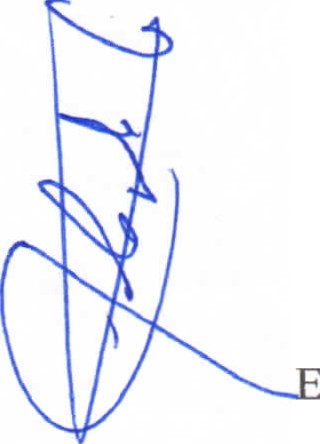 2 . CONGRESO INTERNAClONAL DE ADMINTSTRACTON PUBLICA MUNTCTPAL , CIUDADES E INNOV ACION: SEGURIDAD, FINANZAS Y OBRA PUBLICA, QUE SE LLEVARA A CABO EN LA CIUDAD DE PUERTO VALLARTA, JALISCO DEL 22 AL 25 DE JUNIO DEL 2016.DE LA MISMA MANERA MENCIONAN  QUEEN EL SEMINARIO EN PARIS, APRENDERANTRE OTRAS COSAS COMO SE ENFRENTAN LOS FRANCESES AL RETO DE ADAPTAR lJNA '-TIIDAO LLENA  DE  HTSTORTA  Y  RETJ ,EZA  A  'LAS  NECESIDADES  ACTl J ALES _ CENLAT SE HARA CARGO NO SOLO DE LA PARTE ACADEMICA, SINO TAMBIEN DE VUELOS , HOSPEDAJE, ALIMENTOS , TRANSPORTES Y MATERIAL ACADEMICO , ASI COMO DE LA TUTORIA INTERCULTURAL Y BILINGÜE DURANTE EL ENCUENTRO . APRENDER SERA SU UNICA TAREA.ACUERDO.- POR 14 CATORCE VOTOS A FAVOR QUE CORRESPONDE A UNA UNANIMIDAD , SE DAN POR ENTERADOS LOS REGIDORES MUNICIPALES, DE LA INV1TACION RECIBIDA EN LA SECRETARIA DE ESTE H. AYUNTAMIENTO Y EN LA PRESIDENCIA MUNICIPAL, POR PARTE DEL C. ARIEL RODRIGUEZ VAZQUEZ, DIRECTOR GENERAL  DEL CENTRO LATINOAMERICANO DE ESTUDIOS DE INTERCAMBIO  (CENLAT), PARA  LOS  DOS  EVENTOS  ACADEMICOS  A  CELEBRARSE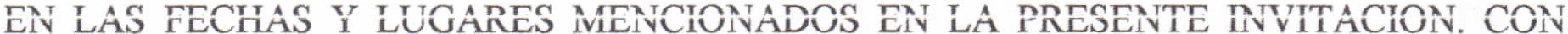 FUNDAMENTO EN LOS ARTICULOS 35, 37 Y 38 DE LA LEY DEL GOBIERNO Y LA ADMINISTRAClON  PUBLICA MUNICIPAL DEL ESTADO DE JALISCO.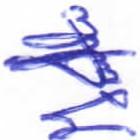 06 SESION ORDINARIA DE AYUNTAMIENTO·".	------------------------------------------------------.. ;;,¿·<·X.- LA C. MARIA AUXILIO NORIEGA PEREZ, MEDIANTE SU ESCRITO DE FECHA 30 DE MARZO DEL 2016, SOLICITA SU APOYO PARA EMPEDRAR Y REPARAR EL CAMINO DE LA COMUNIDAD RURAL DE SAN APARICIO, YA QUE SE ENCUENTRA EN MUY MAL ESTADO.ACUERDO.- POR 14 CATORCE VOTOS A FAVOR QUE CORRESPONDE A UNA UNANIMIDAD , SE TURNA LA PRESENTE SOLICITUD A LA DIRECCION DE OBRAS PUBLICAS MUNICIPALES, PARA QUE SE REALICE EL LEVANTAMIENTO DE LA OBRA EN MENCION SOLICITADA Y SE ELABORE EL PROYECTO EJECUTIVO, CON EL CUAL SE PUEDA GESTIONAR RECURSOS ANTE LAS DIFERENTES DEPENDENCIAS fEDERALES Y/0 ESTATALLS QlJE OFER1TI1\f PROGRAtVJAS Y/0 RECtJRSOS PARA LA REPARACION , CONSTRUCCION O MANTENIMIENTO DE CAMINOS RURALES COMUNITARIOS . CON FUNDAMENTO EN LOS ARTICULOS 35, 37, 38, 47 FRACCION II, VI Y VII, 49 FRACCION V Y 50 FRACCION U DE LA LEY DEL GOBIERNO Y LA ADMINISTRACION PUBLICA MUNICIPAL DEL ESTADO DE JALISCO., m1¡:NTO CQ, -,,>-"	·s c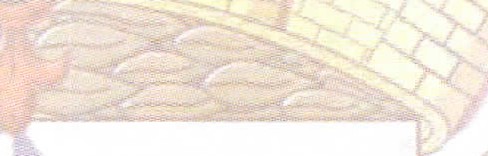 i,;..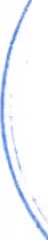 .--- '. - -:'/_,>.SUNTOS GENERALES.-Fi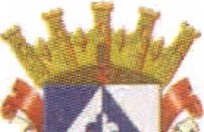 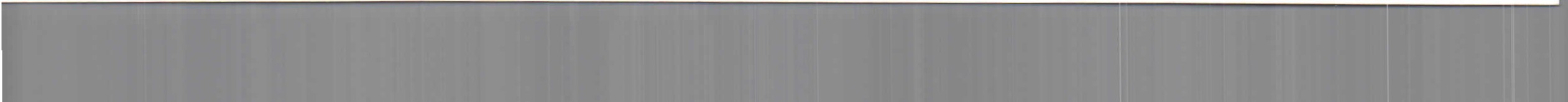 ' \ , ').  Í. i\_ SE   ,l.ACE   CONSTAR	POR  PARTE	DEL	L.C.P.F  RAFAEL	PADILLA	ROUGON,ClONARlO  ENCARGADO  DE  LA  SECRETARIA  DEL  AYUNTAMIENTO,   Y  CON'"(osLAGos _; " JNOAMENTO EN El , ARTTC'TJT-0  23 TNCTSO  A) FRACCTON  VT   Y  119 {JT,TTMO PARRAFO/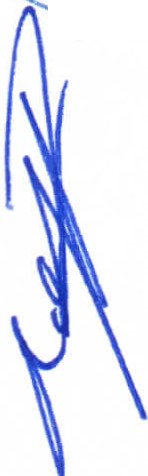 DEL  REGLAMENTO  DE AYUNTAMIENTO  Y POR  14 CATORCE  VOTOS  A  FAVOR  DELOS REGIDORES PRESENTES, INCLUYENDO AL PRESIDENTE MUNICIPAL , QUE CORRESPONDE A UNA UNANIMIDAD, SE AGENDA 04 CUATRO PUNTOS MAS A TRATAR EN EL ORDEN DEL DIA, SEGÚN LO DISPUESTO EN LOS ARTICULOS 35, 49 FRACCION  V  Y  63  DE  LA  LEY  DEL  GOBIERNO  Y  LA  ADMINISTRACION  PUBLICA!vrul ICIPAL DEL ESTADO DE JALISCO, SIE! roo ESTOS LOS SlGUIEt TES:CONSTANCIA.- SIENDO LAS 12:31 DOCE HORAS CON TREINTA Y UN MINUTOS, SE RETIRA DE LA SALA DE SESIONES, EL REGIDOR MUNICIPAL DR. ANTONIO GALLARDO ALVAREZ; POR LO QUE A PARTIR DE ESTE MOMENTO SE CUENTA CON LA ASISlJ:NCIA Y VOTO DE 13 TRECE REGIDORES MUNICIPALES, INCLUYENDO AL PRESIDENTE MUNICIPAL.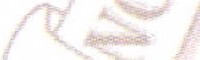 ASUNTO	GENERAL. 1.- EL C. ALEJANDRO DE ANDA LOZANO,  PRESIDENTE MUNICIPAL, MEDIANTE SU OFICIO NUMERO 045-HM2/AY/2016, DE FECHA 04 DE ABRTL	DEL 2016, EXPONE SU PREOCUPACIÓN Y EL DE LA CITJDADANTA , PARTICULARMENTE	EN LAS ESTADÍSTICAS DE MUERTES Y ACCIDENTES OCASIONADOS EN MOTOCICLETAS, REPORTADOS EN NUESTRA CIUDAD .DE   ELLO,   PENSANDO    EN   BUSCAR   UNA    SOWCIÓN    Y   /0   DISMINUCIÓN    DEACCIDENTES Y MUERTES POR ESTA CAUSA, HACE UNA  INVITACIÓN  AL   DR. RECTOR  EDUARDO  ZEPEDA  ESCALANTE,  QUIEN  ES  MEDICO  DE  URGENCIAS  DELTT n..-..T'T'".4T    ,-,r'\-a.-TTlo.TTr"T"AT-.TF"'\T"\  A"-1"   TT TA     l '""T"""Tr--C"\T   A,-,"""'("'1      ArtA  r'\T TT""'     'Tnr"'\'lro. T ,..-,A     A,.TfiVJr.11fiL vVLV.lUL'H li"U'.._LV LIC Jrti>j JUrti'l LIC LVJ Li"\.\JVJ,             '-c!UC CArVl"\j\Ji"\. r\.l>j J.CEL PLENO DE ESTE H. AYUNTAMIENTO MUNICIPAL, LOS DATOS DE MORBI­ MORTALIDAD POR ACCIDENTES DE VEHICULOS DE MOTOR EN NUESTRA CIUDAD, PRETENDIENDO DE SU PARTE HACER UNA CONCIENTIZACIÓN A LA CIUDADANÍA , MEDIANTE UNA CAMPAÑA PARA PREVENCION Y APLICACIÓN DE LA LEY PARA EL USO DE MOTOS EN SAN JUAN .DE LO ANTERIOR SOLICITA EL USO DE VOZ PARA QUE EL DR. HECTOR EDUARDO ZEPEDA ESCALANTE NOS BRINDE DATOS REFERENTES A ESTE TEMA  Y  SEA POR VOZ Y VOTO DEL PLENO DE ESTE H. AYUNTAMIENTO EL LLEVAR A CABO ESTA CAMPAÑA DE GRAN UTILIDAD PARA NUESTRA CIUDADANÍA.AClTERDO.- POR 13 TRECE VOTOS A FAVOR QUE CORRESPONDE A UNA MAYORTA	d CALIFICADA, SE AUTORIZA EL USO DE LA VOZ AL DR. RECTOR EDUARDO ZEPEDA ESCALANTE , MEDICO DE URGENCIAS DEL HOSPITAL COMUNITARIO DE SAN JUANDE   LOS   LAGOS   Y   AL   DR.   GABRIEL   GUTIEREZ   PADILLA   MEDICO   CIRUJANO 	Página 6 de 906 DE  ABRIL  DEL AÑO 201606 SESION ORDINARIA DE AYUNTAMIENTO-=-==::::::,..,1¡:_NTO Co,DIRECTOR   DE   CIRUGÍA   GENERAL   EN   EL   CENTRO   DE DE   LOS   ALTOS,   QUIENES   EXPONDRAN	ANTE   ESTE   PLENO   DE AYUNTAMIENTO	LOS   DATOS    DE   MORBI-MORTALIDAD	POR   ACCIDENTES	DE VEHlCULOS   DE  MOTOR  EN  NUESTRA   CIUDAD.  DESPUES  DE  SU  EXPOSICION   E INTERVENCIONES  POR  PARTE  DE  LOS  REGIDORES  MUNICIPALES ,  SE  ACUERDANLAS SIGUIENTES MEDIDAS A TOMAR :ESTABLECER UN PROGRAMA PERMANENTE DE USO DE CASCO, CINTURON DE  SEGURIDAD, USO DE SISTEMAS DE RETENCION INFANTIL Y APLICACIÓN DE ALCOHOLIMETRÍAS  PRECAUTORIAS.DIFUSIÓN  EN LOS MEDIOS  DE COMUNICACIÓN  LOCAL  DE LOS RIESGOS  DENO  CulvíPLIR  LAS  LEYES,  REGLAMENTOS   Y  MANUALES DE  USUARIOS  DE LAS MOTOCICLETAS.¡..	•s.J..;:,"'"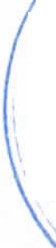 -_,i.H !r,- ""--j._(,./PERMANENCIA	DEL   PROGRAMA	PREVENTIVO	Y	APLICACIÓN	DE	LANORMATIVIDAD  EN CUESTION, AUN CON CAMBIOS POLffiCOS .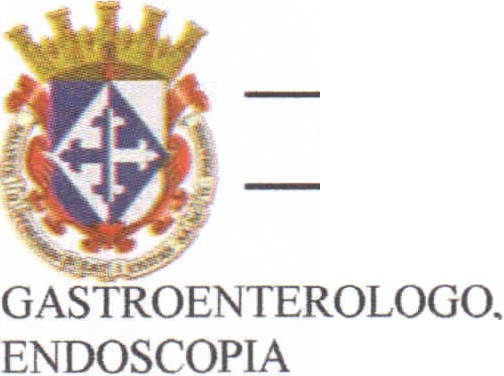 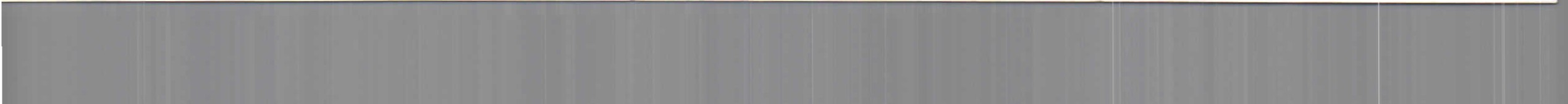 DIFUNDIR A LA CIUDADANIA LOS MAPAS DE RIESGO."'   SEcRn4 "?	•	IMPLEMENTAR CUMPLIR CON LA NORMATIVIDAD EN USO DE CASCOS A LOS'1- . AYu" TAM   e."i.%L	USUARIOS    DE   MOTOCICLETAS     (CHOFER    Y  PASAJERO).'<:¡	,O}o	·,.>eov    •	APLICAR MEDIDAS DE EVALUACIÓN PARA TENER DATOS Y GRAFICAS DE LA,'l!	LAGOS  >'----	EFICIENCIA Y EFICACIA DE LAS MEDIDAS PREVENTIVAS , RESTRICTIVAS YRECAUDATORIAS.SEÑALIZAR LA VELOCIDAD MAXIMA A LA CUAL  DEBERAN  DE  CIRCULAR LOS VEHICüLOS A MOTOR EN LAS VIAS  Ivfu1'l1CIPALES  DE  MAYOR AFLUENCIA VEHICULAR , EN LAS CUALES SE HAN DETECTADO MAYOR NUMERO DE ACCIDENTES , SIENDO LAS SIGUIENTES :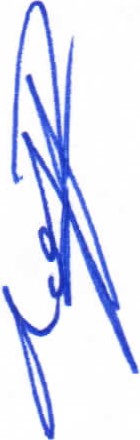 TRAMO MUNICIPAL DEL BOULEVARD RAMON MARTIN HUERTA .MALECON DEL RIO POR AMBOS MARGENES (COWNIA EL ROSARIO - LIBRAMIENTO CARRETERO) Y (COLONIA SAN GRE DE CRISTO - LIBRAMIENTO CARRETERO).AVENIDA LAZARO CARDENAS (CALLE ITURBIDE - DELEGA CION MEZQUITI C DE lAMAGDALENA).SE INSTRUYE AL SOTO. 1o RET. RAMON PEREZ SANCHEZ, DIRECTOR DE SEGURIDAD PUBLICA Y TRANSITO MUNICIPAL, APLICAR LAS LEYES, REGLAMENTOS , SANCIONES Y DEMÁS ORDENAMTF.NTOS DE APLTCArTÓN MUNICIPAL		EN LO REFERENTE AL USO DE VEHICULOS DE MOTOR. NOTIFICANDO A LOS JUECES MUNICIPALES ABSTENERSE DE CONDONAR MULTAS	A DISCRECIÓN POR INFLUYENTISMOS , AMISTADES O COMPADRAZGOS.REALIZAR PROGRAMAS DE EDUCACION VIAL.FORi'víAR u'NA COMISION MU'N1CIP AL PERiviAI'I.t.NTE DE PRE-v .t.NCION DE ACCIDENTES, INTEGRANDO A MIEMBROS DE LA SOCIEDAD, PARA DAR SEGUIMIENTO Y REALIZAR PROPUESTAS EN PRO DE LA CULTURA VIAL, CAMPAÑAS	DE CONCIENTIZACIÓN, SEGUIMIENTO DE PROGRAMAS Y REGISTRO DE ESTADÍSTICAS , DONDE SE EVALUARAN LA EFICIENCIA Y EFICACIA DE LOS PROGRAMAS MUNICIPALES QUE SE LLEVEN A CABO.CON FUNDAMENTO EN LOS ARTICULOS 35, 37 FRACCION VII, IX, X Y XVII; 38 FRACClON VIII; 47 FRACCION  I, II, IV Y Xlll; 49 FRACCION  IV Y V; 50 FRACCION Il; 55 Y 58 DE LA LEY DEL GOBIERNO Y LA ADMINISTRACION PUBLICA MUNICIPAL DEL ESTADO DE JALISCO.ASUNTO GENERAL. 2.- EL LIC. PABLO ESTEBAN GONZALEZ RAMIREZ , SINDICO DELH. AYUNTAMIENTO Y PRESIDENTE DE LA COMISION DE LAS FIESTAS DE MAYO, MEDIANTE SU OFICIO NUMERO 073/12-C/16 , DE FECHA 05 DE ABRIL DEL AÑO EN CURSO, SOLICITA LA APROBACION PARA DESTINAR LA CANTIDAD DE $ 600,000.00 (SEISCIENTOS MIL PESOS 001100 M.N.) COMO GASTOS A COMPROBAR,  MISMOS  QUEC'!T""   r'\ 4 "). T  .4 T  T'7 A   n .4  "11.. 1"     A    T   A     1'""\T"l,...,  4 '- TT '7 J.   r"'TÁ'- T  T'\T""T    ,......T""-n'T" 4' 'lro. T     T"" T   Á T""TT""",-,'T"'  A   C1   T'\T""-. 1 A....,_ ,,......:l.C. \....l'ti'lrtLJL, 'I r\. L.M. V U.I'ti'ILúr\.\...1V 1'1 .LJ.C.L \....C. l.l'tiVU:. l'l U .C. Lr\..:l r U:..:ll .M..:l  U .C. lVlr\.1 V.ACUERDO.- POR 13 TRECE VOTOS A FAVOR QUE CORRESPONDE A UNA  MAYORIA CALIFICADA, SE APRUEBA DESTINAR LA CANTIDAD  DE$  600,000.00  (SEISCIENTOS MIL PESOS 00/100 M.N.) PARA LA REALIZACION DEL CERTAMEN DE LAS FIESTAS DE 	Página 7 de 906 DE  ABRIL  DEL AÑO 201606 SESION ORDINARIA DE AYUNTAMIENTO.MAYO  2016,  MONTO  QUE  DEBERA  DE  PLASMARSE   EN  LA   IRA.  MODIFICACIONPRESUPUESTAL 2016 EN EL CAPITULO 3800 DE SERVICIOS OFICIALES, EN LA PARTIDA 381 GASTOS DE CEREMONIA ; DICHO MONTO DEBERA DE COMPROBARSE ANTE LA HACIENDA MUNICIPAL , PRESENTANDO LOS COMPROBANTES QUE CUMPLAN CON LOS REQUISITOS FISCALES VIGENTES . CON FUNDAMENTO EN LOS ARTICULOS 35, 37 FRACCION II, IX, XI Y XIIT ; 38 FRACCION XI; 47 FRACCION XI; 49 FRACCION V; 79, 80 Y 94 FRACCION XI DE LA LEY DEL GOBIERNO Y LA ADMINISTRACION PUBLICA MUNICIPAL DEL ESTADO DE JALISCO .ASUNTO GENERAL. 3.- LA LIC.  NORMA  ELIZABETH  MACIAS  AGUIRRE, DIRECTORA DE CULTURA, MEDIANTE SU OFICIO NUMERO 031/DC/2016, DE FECHA  05 DE ABRIL DEL  AÑO  EN  CURSO,  SOLICITA  SE  APRUEBE  EL  MONTO  ANUAL  DE  $  140,400.008<r (CIENTO CUARENTA MIL CUATROCIENTOS PESOS 00/100 M.N.), QUE EL MUNICIPIO-<..' '-"'' _   _   _   , "'s _,.    STARA  APORTANDO  DERIVADO  DE LA  FIRMA    DEL  CONVENIO  CORRESPONDIENTE·¡ft;·.	e,.	N  LA  SECRETARIA  DE  CULTURA  DEL  ESTADO,  EL  CUAL  FUE  APROBADO  EN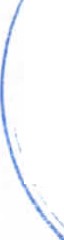 .l:	; };·	ION ORDINARIA DE AYUNTAMIENTO NUMERO 04 DEL 25 DE FEBRERO DEL 2016,·· ·	RECIBIR	APOYO	ECONOMICO	DESTINADO	AL	PAGO	DE	MAESTROS<11          SAEYCRETAR 1A  DEL    .,.... 1.     T  T  T"'nTC1"T" A.    n T"'\T"'   f""t  A    C'"1    A      r-..r  T    ,.   nT TT  'T"T m A.       ''11-A nT--A   Ta.t""\T T"TT";!Tl l"""\' 'UNTA M I EN ro"v1  LLJ:J1'..10 l.t\.0 ULJ \....t\.il.t\. ULJ L.t\. \...U L l U lVl.t\.Rlr\. lL.A UlJ:J V  .0.,".<f ,..	V,"?G0' c   s    Gos );-	ACUERDO.- POR 13 TRECE VOTOS A FAVOR QUE CORRESPONDE A UNA MAYORlACALIFICADA ,   SE   APRUEBA   LA   APORTACION   MUNICIPAL   PARA   EL   EJERCICIO FISCAL	2016,    POR	LA	CANTIDAD	DE	$140,400.00	(CIENTO	CUARENTA	MIL CUATROCIENTOS   PESOS   00/100   M.N .);   PARA   SER   DESTINADOS    AL   PAGO   DE MAESTROS   TALLERISTAS   DE   LA  CASA   DE  LA   CULTURA   1'MARIA   IZQUIERDO", DANDO CABAL CUMPLIMIENTO A LAS REGLAS DE OPERACION 2016, DERIVADAS DE LA FIRMA  DEL CONVENIO,  APROBADO  EN EL PUNTO DE ACURDO NUMERO  Vil DE LA SESION ORDINARIA DE AYUNTAMIENTO NUMERO 04 DE FECHA 25 DE FEBRERO DEL 2016, CON LA SECRETARIA DE CULTURA DEL ESTADO . CON FUNDAMENTO  EN LOS ARTTClJLOS 35, 37 FRACCTON IX, 47 FRACCTON TT, VTT Y XT, 49 FRACCTON V, 80 Y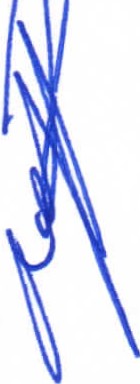 94 FRACCION XI DE LA LEY DEL GOBIERNO Y LA ADMINISTRAGION PUBLICA MUNICIPAL DEL ESTADO DE JALISCO.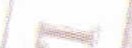 ASUNTO GENERAL. 4.- LA C. SILVIA CONCEPCION MARQUEZ GUILLEN , SUB­ DIRECTORA DEL SITEMA DIF MUNICIPAL , MEDIANTE SU OFICIO NUMERO 031- DTF/04/2016, DE FECHA 05 DE ABRIL DEL 2016, SOLICITA SU APROBACTON PARA OTORGAR EN COMODATO EL EDIFICIO PROPIEDAD MUNICIPAL, UBICADO EN LA CALLE ZARAGOZA NO.l42, ESQUINA CON LA CALLE LIC. AGUSTIN YAÑEZ, EN LA COLONIA ESPIRITU SANTO, EN ESTA MUNICIPALIDAD , AMPARADO POR LAS ESCRITURAS PRIVADAS N0.4131 Y 110 INSCRITAS DEBIDAMENTE EN EL REGISTRO PUBLICO   DE  LA   PROPIEDAD,  MISMA   QUE  CUENTA  UNA   SUPERFICIE   DE  2,200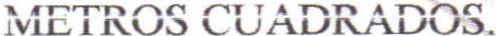 ACUERDO.- POR 13 TRECE VOTOS A FAVOR QUE CORRESPONDE A UNA MAYORIA CALIFICADA, SE APRUEBA OTORGAR EN COMODATO CON EL ORGANISMO DESCENTRALIZADO  "SISTEMA  PARA  EL  DESARROLLO  INTEGRAL   DE  LA  FAMILIA " (DIF MUNICIPAL) , POR EL PRESENTE PERIODO ADMINISTRATIVO (OCTUBRE 2015 - SEPTIEMBRE 2018), EL EDIFICIO PROPIEDAD MUNICIPAL UBICADO EN LA CALLE ZARAGOZA NO .l42, ESQUINA CON LA CALLE LIC. AGUSTIN YAÑEZ, EN LA COLONIA ESPIRITU SANTO, EN ESTA MUNICIPALIDAD , AMPARADO POR LAS ESCRITURAS PRIVADAS NO . 4131  Y  110 INSCRITAS  DEBIDAMENTE  EN  EL  REGISTRO  PUBLICO  DE LA  PROPIEDAD ,  MISMA  QUE  CUENTA  UNA  SUPERFICIE  DE  2,200   METROS CUADRADOS . AST  MISMO  SE FACt JLTA  AL  PRESIDENTE  MlJNTClPAL  C.  ALEJANDRO DE ANDA LOZANO,  AL  REGIDOR  SÍNDICO  MUNICIPAL ,  LIC.  PABLO  ESTEBAN GONZALEZ RAMIREZ Y AL FUNCIONARIO ENCARGADO DE LA SECRETARIA DEL AYUNTAMIENTO  L.C.P.F.  RAFAEL  PADILLA  ROUGON,  PARA   SUSCRIBIR   EL COMODATO SOLICITADO. CON FUNDAMENTO EN LOS ARTICULOS 35, 37, 38, 47, 52 FRACCION   TI  Y   63  DE  LA  LEY  DEL   GOBIERNO   Y  LA  ADMINISTRACION   PUBLICA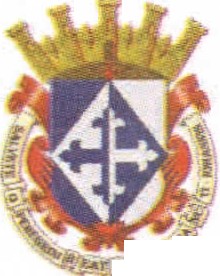 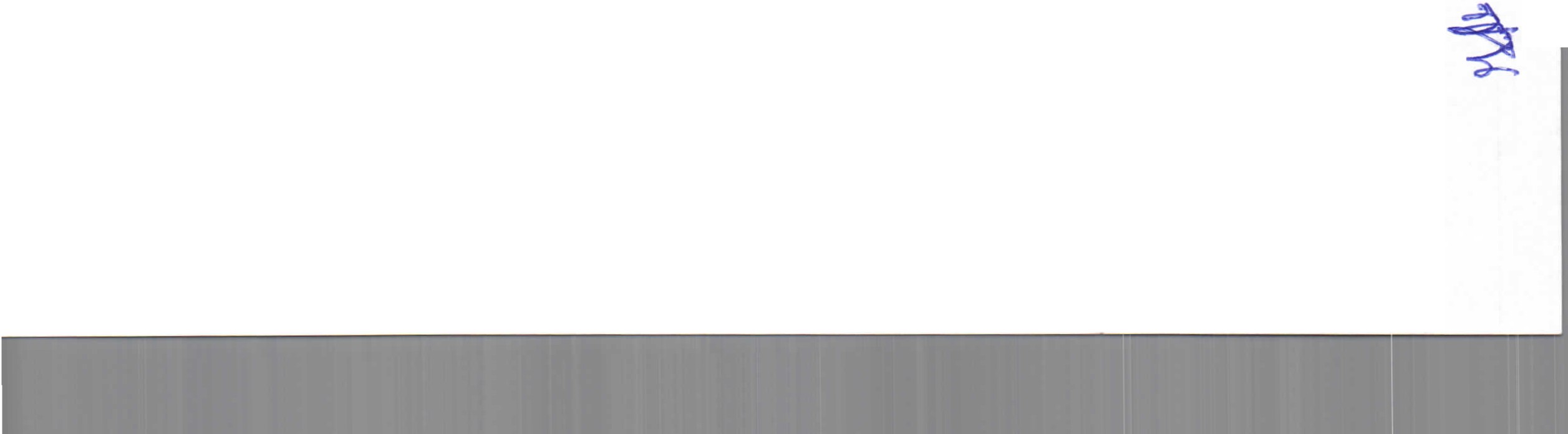 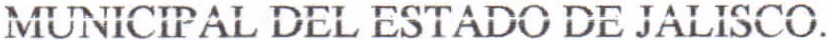 06 DE  ABRIL  DEL AÑO 2016Página 8 de 906 SESION ORDINARIA DE AYUNTAMIENTOXll.- , EÑORES REGIDORES EN VIRTUD QUE HA SIDO AGOTADO EL ORDEN DEL DIA, SE DECLARA CONCLUIDA LA PRESENTE SESION, A LAS 13:26 TRECE HORAS CON VEINTISEIS MINUTOS DEL DIA DE HOY, CITANDO A SESION ORDINARIA DE AYUNTAMIENTO , CON FUNDAMENTO EN LO DISPUESTO POR LOS ARTICULOS 29 Y 31 DE LA LEY DE GOBIERNO Y LA ADMINISTRACION PUBLICA MUNICIPAL DEL ESTADO DE JALISCO, ARTICULO 21 DEL REGLAMENTO DE AYUNTAMIENTO Y POR INSTRUCCIONES DEL PRESIDENTE MUNICIPAL C.  ALEJANDRO  DE ANDA LOZANO , EL DIA 28 DE ABRIL DEL 2016, A LAS 10:00 HORAS, EN EL SALON DE SESIONES DE AYUNTAMIENTO, FIRMANDO LOS QUE EN ELLA INTERVINIERON , QUISIERON Y SUPIERON  HACERLO  POR  Y  ANTE  EL  PRESIDENTE  MUNICIPAL  QUE  ACTUA  ENC.	ARCELIA GUTIERREZ REGIDOR MUNICIPAL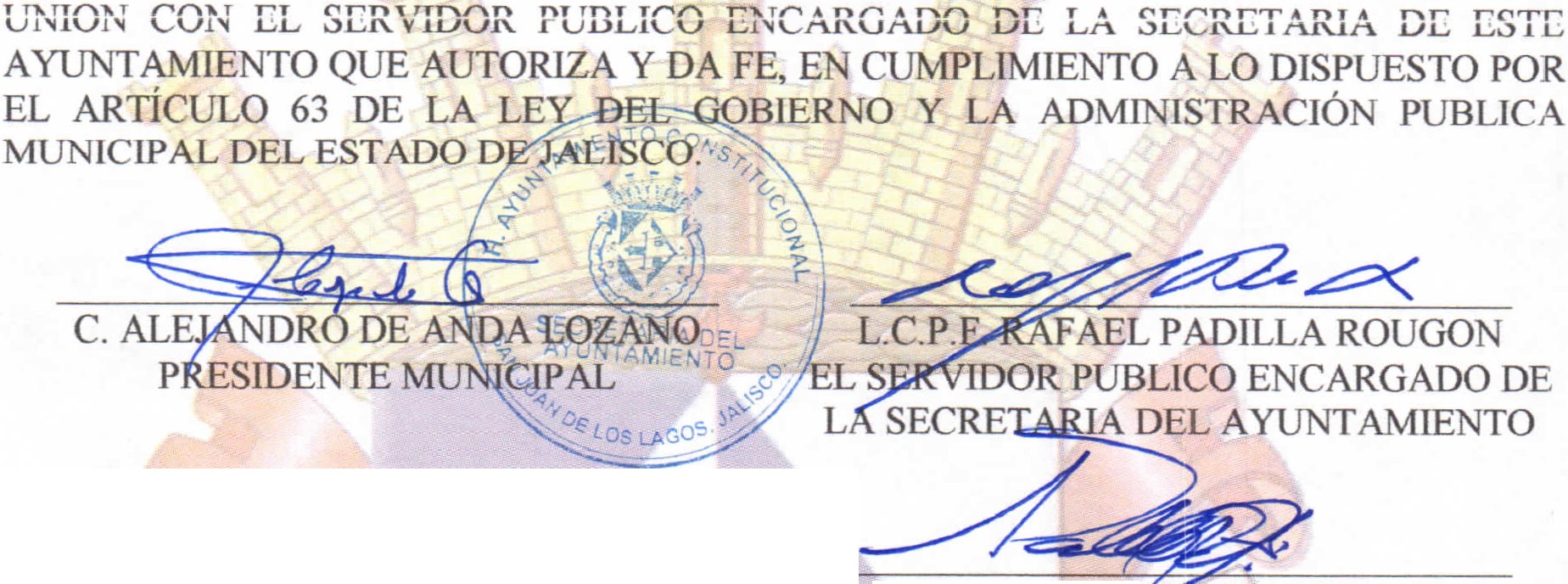 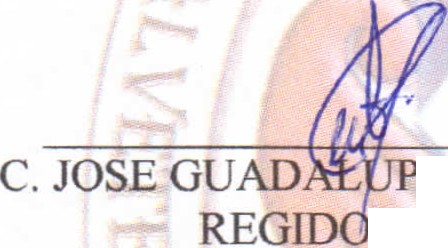 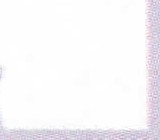 E BUENO MARTINEZ RMUNICIPAL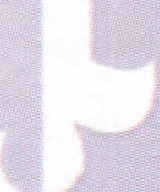 C. ANGEL	RNAND	CAMPOS REGIDOR MUNICIPAL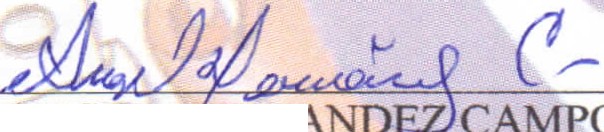 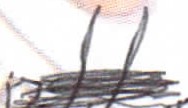 C. BENJAMI1?ATíLANO ESCOTO REGIDOR MUNICIPAL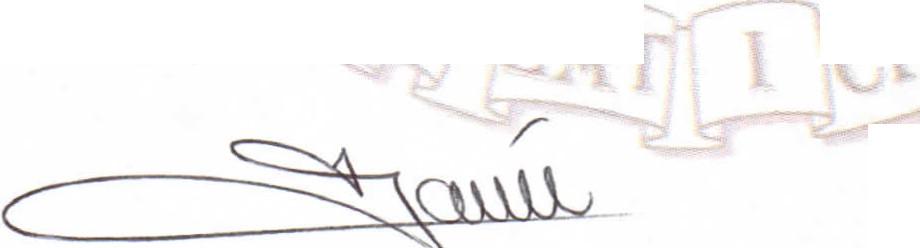 MTRO. JAVIER PADILLA LOPEZ REGIDOR MUNICIPALLIC. PABLO ES	AN GONZALEZ RAMIREZSINDICO MUNICIPAL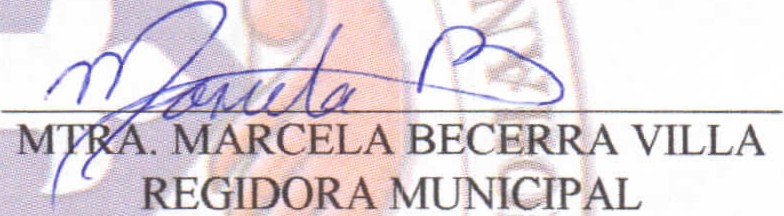 MTRA .	YNOSO NAVARRODD/!Tnf"\D i\  1\ .O ThTTf""'TD i\ T.t."-J....fUJJJ .l .L V J..VL. J.\....o.J.J..   L""U..J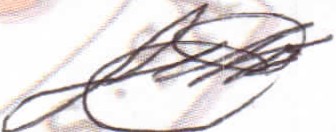 LIC. JESSICA ELIZABETH PADILLA DE LUNAocnmno A    11 AT n.TTI""'m i\ T.J.'-.L.JU.I...l.JVJ..\.Il. .1VJ.\...J 1 ._.1 \._.., .UAktt&Fk'\ZC. ADRIANAFLORESZERMENOREGIDORA MUNICIPALD-R-.   AN-TON;;;:IO  GA===L=L:::A=R=D=o:;=ALVA=R:E::Z:jl-DR. FLAVI	DE ANDA DEREGIDOR MUNICIPAL	ANDAREGIDOR MUNICIPALC. JOSE ANTONIO GUILLEN ARGUELLES REGIDOR MUNICIPAL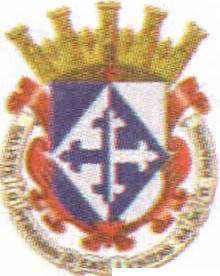 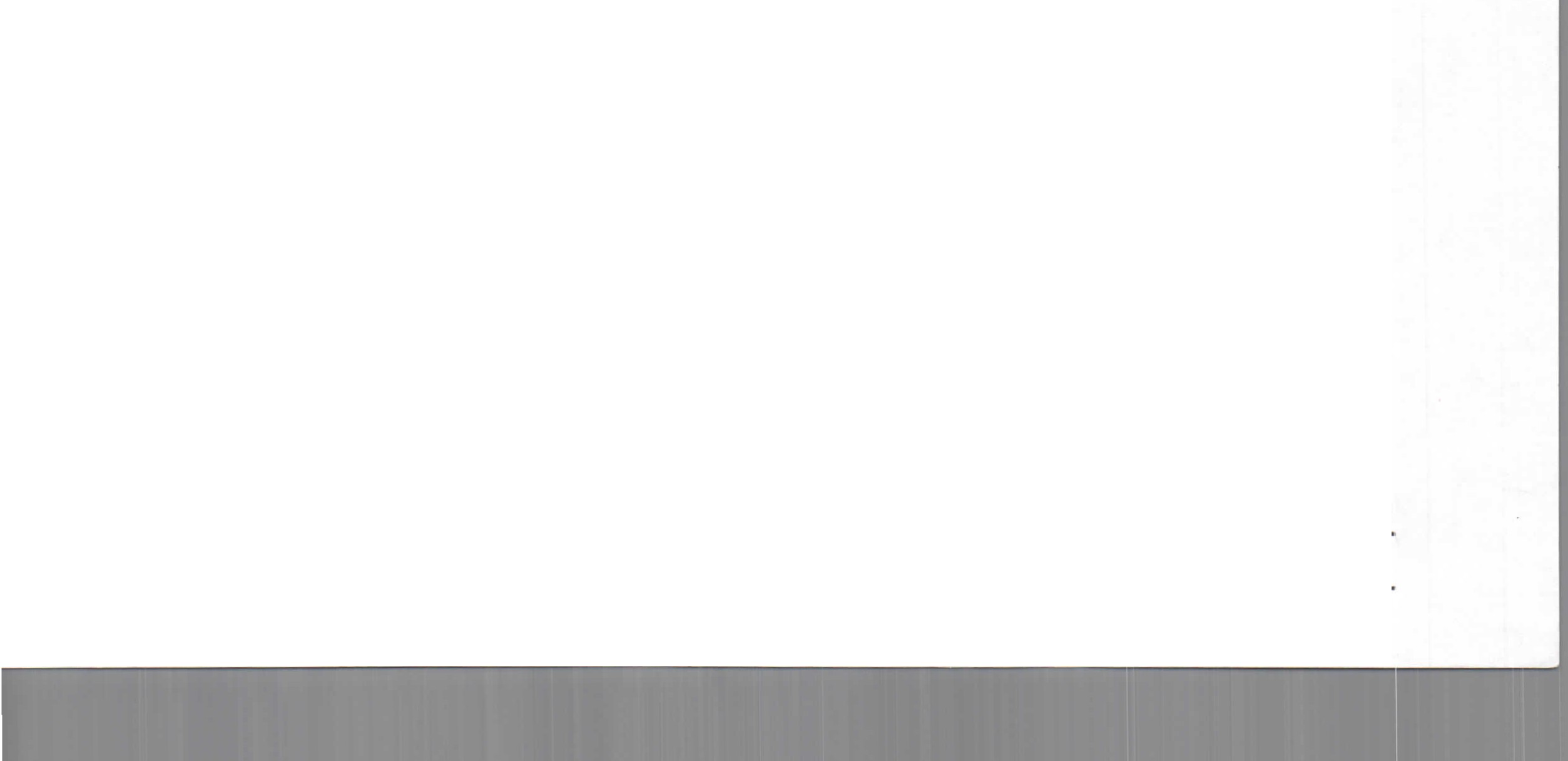 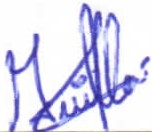 06 DE  ABRIL  DEL AÑO 2016Página 9 de 9MARCA VMODELO-·NO. DE SERIENO. CONTROLASIGNACIONCHEVROLET 20153Crt'NC9EC4 FG102880SPM-46DARECHEVROLET 20151GCNC9EC9FZ250294SPM-86DIRECTORCHEVROLET 20151GCNC9EC7FZ267127SPM-87PATRULLACHEVROLET 20151GCNC9EC7FZ261585SPM-89PATRULLACHEVROLET 20151GCNC9EC9FZ255917SPM-90PATRULLACHEVROLET 20151GCNC9EC6FZ253204SPM-91PATRULLACHEVROLET 20151GCNC9EC7FZ260369SPM-92PATRULLACHEVROLET 20151GCNC9EC6FZ267958SPM-93PATRULLACHEVROLET  20151GCNC9EC9FZ250345SPM-94PATRULLADODGE2012(COMODATO)1C6RDUAK3CS710352SPM-98PATRULLA- TRASLADOTOYOTA2013(COMODATO)3TMJU4GN6DM 140977SPM-99PATRULLACHEVROLET 20153GCNC9EC9FG 102292SPM-88PATRULLADODGE 2016(COMODATO)3C6SRBDTOGG 172279SPM-85PATRULLA-TRASLADONISSAN 20131N6AAOEKXDN303255SPM-100PATRULLA -TRASLADODODGE2014(COMODATO)3C6SRBDT2EG332398SPM-101PATRULLA -TRASLADOPATRULLADODGE20083D7H516K88G249629SPM.-90PATRULLADODGE 20083D7H516KX8G249633SPM-91PATRULLAPATRULLAPATRULLACHRYSLER  20091D7HE38Kl9S819649SPM,-13PATRULLAPATRULLAPATRULLA